    -------------------------------------------------------------------------------------------------------------To seek employment in a company that offers challenging entry position with opportunities growth enhancements of an individual, and to utilized my extensive ability through performing the task satisfactorily, punctually and eventually take part in the success of the company through contribution of ideas and effort for its advancements.To work and do my duties and responsibilities in whatever field I may assign to, in order to be an efficient employee.A good oriented person with positive working attitude, self-motivated and able to interact with people diplomatically, willing to accept new challenges and adapts well to any possible situation. A team player who constantly displays positive attitude and professional work ethics.Date of Birth	: April 11, 1988		Age		: 28 years oldGender 	: FemaleCivil Status	: SingleNationality	: FilipinoLanguage	: English, TagalogVisa Status 	: Tourist VisaReligion	: ChristianSKILLS	: Profound knowledge of windows based system and application    software like (MS Word, Excel, and Power Point)		:   Proficient in English SpeakingBACHELOR OF SCIENCE  IN COMMERCE MAJOR IN FINANCIAL  MANAGEMENTSchool Year 2005-2010UNIVERSITY OF SAINT LOUIS TUGUEGARAO, CagayanPosition	: Quality checkerCompany	: CANON TAIWAN	Duration	: August 20, 2012- August 15, 2015Duties and Responsibilities: Check the quality of the lens and identify whether good or notRecords the total  number of finished products dailyMakes inventory at the end of the dayPosition	: Accounting ClerkCompany	: Stanford Marketing [Savemore]                              San Marcelino, Ermita, Manila, Metro ManilaDuration	: September 2011-March 2012Duties and Responsibilities: Provide accounting and clerical support to the accounting departmentReconcile accounts in a timely manner	Daily enter key data of financial transactions in databaseAudit daily transaction of cashiersMake daily, weekly and monthly sales report.Position	: Financial TranscriberCompany	: in partnership of Securities and Exchange        		 Commission		3308 Zapote St. Makati City, PhilippinesDuration	: April 2010 – September 2011Duties and Responsibilities: Transcribe Financial Statement of qualified corporation in the Philippines with the revenue of 5M and above.Rank them according to their net incomeThose information gathered are bind to become a book.First Name of Application CV No: 1673166Whatsapp Mobile: +971504753686 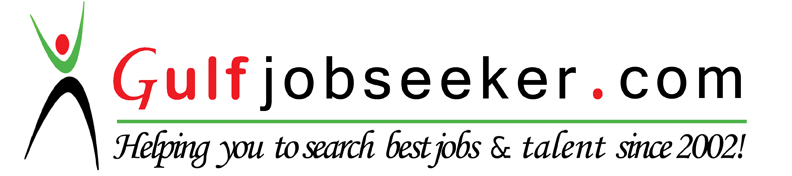 OBJECTIVE:PROFILE:PERSONAL INFORMATION:EDUCATIONAL QUALIFICATIONS:WORK EXPERIENCES: